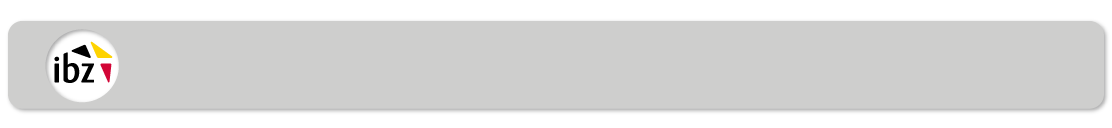 Procès-verbal de l’élection dans le bureau de voteCe procès-verbal doit être rempli en trois exemplaires:le premier est destiné au bureau de dépouillement A (Election de la Chambre des représentants);le deuxième est destiné au bureau de dépouillement B (Election du Parlement wallon);le troisième est destiné au bureau de dépouillement C (Election du Parlement européen).Canton électoralCanton électoralCommune Commune Bureau de vote n° Bureau de vote n° Le bureau de vote : composition et aménagement Le bureau de vote : composition et aménagement Le bureau de vote : composition et aménagement Le bureau de vote : composition et aménagement Le bureau de vote : composition et aménagement Le bureau de vote : composition et aménagement Le bureau de vote : composition et aménagement Le bureau de vote : composition et aménagement Le bureau de vote : composition et aménagement Le bureau de vote : composition et aménagement Le bureau de vote : composition et aménagement Le bureau de vote : composition et aménagement Le bureau de vote : composition et aménagement Le bureau de vote : composition et aménagement Le bureau de vote : composition et aménagement Le bureau de vote : composition et aménagement Le bureau de vote : composition et aménagement Le bureau de vote : composition et aménagement Le bureau de vote : composition et aménagement Le bureau est composé deLe bureau est composé deLe bureau est composé deLe bureau est composé deLe bureau est composé deLe bureau est composé deLe bureau est composé deLe bureau est composé deLe bureau est composé deLe bureau est composé deLe bureau est composé deLe bureau est composé deLe bureau est composé deLe bureau est composé deLe bureau est composé deLe bureau est composé deLe bureau est composé deLe bureau est composé deLe bureau est composé deNom Nom Nom Nom Nom Nom Nom Nom Nom Nom Nom Prénom(s)Prénom(s)Prénom(s)Prénom(s)Prénom(s)Prénom(s)Prénom(s)PrésidentAssesseur 1Assesseur 2Assesseur 3Assesseur 4SecrétaireLes témoins suivants ont siégé dans le bureauLes témoins suivants ont siégé dans le bureauLes témoins suivants ont siégé dans le bureauLes témoins suivants ont siégé dans le bureauLes témoins suivants ont siégé dans le bureauLes témoins suivants ont siégé dans le bureauLes témoins suivants ont siégé dans le bureauLes témoins suivants ont siégé dans le bureauLes témoins suivants ont siégé dans le bureauLes témoins suivants ont siégé dans le bureauLes témoins suivants ont siégé dans le bureauLes témoins suivants ont siégé dans le bureauLes témoins suivants ont siégé dans le bureauLes témoins suivants ont siégé dans le bureauLes témoins suivants ont siégé dans le bureauLes témoins suivants ont siégé dans le bureauLes témoins suivants ont siégé dans le bureauLes témoins suivants ont siégé dans le bureauLes témoins suivants ont siégé dans le bureauListeNomNomNomNomNomNomNomNomNomNomNomPrénom(s)Prénom(s)Prénom(s)Prénom(s)Prénom(s)Prénom(s)Prénom(s)Le président, les assesseurs, le secrétaire et les témoins prêtent le serment prescrit à l’article 104 du Code électoral.Le président, les assesseurs, le secrétaire et les témoins prêtent le serment prescrit à l’article 104 du Code électoral.Le président, les assesseurs, le secrétaire et les témoins prêtent le serment prescrit à l’article 104 du Code électoral.Le président, les assesseurs, le secrétaire et les témoins prêtent le serment prescrit à l’article 104 du Code électoral.Le président, les assesseurs, le secrétaire et les témoins prêtent le serment prescrit à l’article 104 du Code électoral.Le président, les assesseurs, le secrétaire et les témoins prêtent le serment prescrit à l’article 104 du Code électoral.Le président, les assesseurs, le secrétaire et les témoins prêtent le serment prescrit à l’article 104 du Code électoral.Le président, les assesseurs, le secrétaire et les témoins prêtent le serment prescrit à l’article 104 du Code électoral.Le président, les assesseurs, le secrétaire et les témoins prêtent le serment prescrit à l’article 104 du Code électoral.Le président, les assesseurs, le secrétaire et les témoins prêtent le serment prescrit à l’article 104 du Code électoral.Le président, les assesseurs, le secrétaire et les témoins prêtent le serment prescrit à l’article 104 du Code électoral.Le président, les assesseurs, le secrétaire et les témoins prêtent le serment prescrit à l’article 104 du Code électoral.Le président, les assesseurs, le secrétaire et les témoins prêtent le serment prescrit à l’article 104 du Code électoral.Le président, les assesseurs, le secrétaire et les témoins prêtent le serment prescrit à l’article 104 du Code électoral.Le président, les assesseurs, le secrétaire et les témoins prêtent le serment prescrit à l’article 104 du Code électoral.Fait(à cocher)    Fait(à cocher)    Fait(à cocher)    Fait(à cocher)    Remarques éventuelles concernant la composition du bureau et la présence d’observateurs internationaux : Remarques éventuelles concernant la composition du bureau et la présence d’observateurs internationaux : Remarques éventuelles concernant la composition du bureau et la présence d’observateurs internationaux : Remarques éventuelles concernant la composition du bureau et la présence d’observateurs internationaux : Remarques éventuelles concernant la composition du bureau et la présence d’observateurs internationaux : Remarques éventuelles concernant la composition du bureau et la présence d’observateurs internationaux : Remarques éventuelles concernant la composition du bureau et la présence d’observateurs internationaux : Remarques éventuelles concernant la composition du bureau et la présence d’observateurs internationaux : Remarques éventuelles concernant la composition du bureau et la présence d’observateurs internationaux : Remarques éventuelles concernant la composition du bureau et la présence d’observateurs internationaux : Remarques éventuelles concernant la composition du bureau et la présence d’observateurs internationaux : Remarques éventuelles concernant la composition du bureau et la présence d’observateurs internationaux : Remarques éventuelles concernant la composition du bureau et la présence d’observateurs internationaux : Remarques éventuelles concernant la composition du bureau et la présence d’observateurs internationaux : Remarques éventuelles concernant la composition du bureau et la présence d’observateurs internationaux : Remarques éventuelles concernant la composition du bureau et la présence d’observateurs internationaux : Remarques éventuelles concernant la composition du bureau et la présence d’observateurs internationaux : Remarques éventuelles concernant la composition du bureau et la présence d’observateurs internationaux : Remarques éventuelles concernant la composition du bureau et la présence d’observateurs internationaux : Il est constaté que les installations du bureau et le matériel pour le vote satisfont aux dispositions légales. Il est constaté que les installations du bureau et le matériel pour le vote satisfont aux dispositions légales. Il est constaté que les installations du bureau et le matériel pour le vote satisfont aux dispositions légales. Il est constaté que les installations du bureau et le matériel pour le vote satisfont aux dispositions légales. Il est constaté que les installations du bureau et le matériel pour le vote satisfont aux dispositions légales. Il est constaté que les installations du bureau et le matériel pour le vote satisfont aux dispositions légales. Il est constaté que les installations du bureau et le matériel pour le vote satisfont aux dispositions légales. Il est constaté que les installations du bureau et le matériel pour le vote satisfont aux dispositions légales. Il est constaté que les installations du bureau et le matériel pour le vote satisfont aux dispositions légales. Il est constaté que les installations du bureau et le matériel pour le vote satisfont aux dispositions légales. Il est constaté que les installations du bureau et le matériel pour le vote satisfont aux dispositions légales. Il est constaté que les installations du bureau et le matériel pour le vote satisfont aux dispositions légales. Il est constaté que les installations du bureau et le matériel pour le vote satisfont aux dispositions légales. Il est constaté que les installations du bureau et le matériel pour le vote satisfont aux dispositions légales. Il est constaté que les installations du bureau et le matériel pour le vote satisfont aux dispositions légales.  Fait(à cocher) Fait(à cocher) Fait(à cocher) Fait(à cocher)Décrivez les problèmes éventuels:Décrivez les problèmes éventuels:Décrivez les problèmes éventuels:Décrivez les problèmes éventuels:Décrivez les problèmes éventuels:Décrivez les problèmes éventuels:Décrivez les problèmes éventuels:Décrivez les problèmes éventuels:Décrivez les problèmes éventuels:Décrivez les problèmes éventuels:Décrivez les problèmes éventuels:Décrivez les problèmes éventuels:Décrivez les problèmes éventuels:Décrivez les problèmes éventuels:Décrivez les problèmes éventuels:Décrivez les problèmes éventuels:Décrivez les problèmes éventuels:Décrivez les problèmes éventuels:Décrivez les problèmes éventuels:Opérations préalables au voteOpérations préalables au voteOpérations préalables au voteOpérations préalables au voteOpérations préalables au voteOpérations préalables au voteOpérations préalables au voteOpérations préalables au voteOpérations préalables au voteOpérations préalables au voteOpérations préalables au voteOpérations préalables au voteOpérations préalables au voteOpérations préalables au voteOpérations préalables au voteOpérations préalables au voteOpérations préalables au voteOpérations préalables au voteOpérations préalables au voteLe président (faites un choix):Le président (faites un choix):Le président (faites un choix):Le président (faites un choix):Le président (faites un choix):Le président (faites un choix):Le président (faites un choix):Le président (faites un choix):Le président (faites un choix):Le président (faites un choix):Le président (faites un choix):Le président (faites un choix):Le président (faites un choix):Le président (faites un choix):Le président (faites un choix):Le président (faites un choix):Le président (faites un choix):Le président (faites un choix):Le président (faites un choix):n’a pas délégué son droit de police dans le local de voten’a pas délégué son droit de police dans le local de voten’a pas délégué son droit de police dans le local de voten’a pas délégué son droit de police dans le local de voten’a pas délégué son droit de police dans le local de voten’a pas délégué son droit de police dans le local de voten’a pas délégué son droit de police dans le local de voten’a pas délégué son droit de police dans le local de voten’a pas délégué son droit de police dans le local de voten’a pas délégué son droit de police dans le local de voten’a pas délégué son droit de police dans le local de voten’a pas délégué son droit de police dans le local de voten’a pas délégué son droit de police dans le local de voten’a pas délégué son droit de police dans le local de voten’a pas délégué son droit de police dans le local de votea délégué son droit de police dans le local de vote à un membre du bureau a délégué son droit de police dans le local de vote à un membre du bureau a délégué son droit de police dans le local de vote à un membre du bureau a délégué son droit de police dans le local de vote à un membre du bureau a délégué son droit de police dans le local de vote à un membre du bureau a délégué son droit de police dans le local de vote à un membre du bureau a délégué son droit de police dans le local de vote à un membre du bureau a délégué son droit de police dans le local de vote à un membre du bureau a délégué son droit de police dans le local de vote à un membre du bureau a délégué son droit de police dans le local de vote à un membre du bureau a délégué son droit de police dans le local de vote à un membre du bureau a délégué son droit de police dans le local de vote à un membre du bureau a délégué son droit de police dans le local de vote à un membre du bureau a délégué son droit de police dans le local de vote à un membre du bureau a délégué son droit de police dans le local de vote à un membre du bureau Nom :Nom :Nom :Nom :Le président remet au bureau les paquets, dûment fermés et cachetés, contenant les bulletins de vote.  Le bureau ouvre ces paquets et en vérifie le contenu.Les bulletins de chaque paquet sont comptés un à un.Le président remet au bureau les paquets, dûment fermés et cachetés, contenant les bulletins de vote.  Le bureau ouvre ces paquets et en vérifie le contenu.Les bulletins de chaque paquet sont comptés un à un.Le président remet au bureau les paquets, dûment fermés et cachetés, contenant les bulletins de vote.  Le bureau ouvre ces paquets et en vérifie le contenu.Les bulletins de chaque paquet sont comptés un à un.Le président remet au bureau les paquets, dûment fermés et cachetés, contenant les bulletins de vote.  Le bureau ouvre ces paquets et en vérifie le contenu.Les bulletins de chaque paquet sont comptés un à un.Le président remet au bureau les paquets, dûment fermés et cachetés, contenant les bulletins de vote.  Le bureau ouvre ces paquets et en vérifie le contenu.Les bulletins de chaque paquet sont comptés un à un.Le président remet au bureau les paquets, dûment fermés et cachetés, contenant les bulletins de vote.  Le bureau ouvre ces paquets et en vérifie le contenu.Les bulletins de chaque paquet sont comptés un à un.Le président remet au bureau les paquets, dûment fermés et cachetés, contenant les bulletins de vote.  Le bureau ouvre ces paquets et en vérifie le contenu.Les bulletins de chaque paquet sont comptés un à un.Le président remet au bureau les paquets, dûment fermés et cachetés, contenant les bulletins de vote.  Le bureau ouvre ces paquets et en vérifie le contenu.Les bulletins de chaque paquet sont comptés un à un.Le président remet au bureau les paquets, dûment fermés et cachetés, contenant les bulletins de vote.  Le bureau ouvre ces paquets et en vérifie le contenu.Les bulletins de chaque paquet sont comptés un à un.Le président remet au bureau les paquets, dûment fermés et cachetés, contenant les bulletins de vote.  Le bureau ouvre ces paquets et en vérifie le contenu.Les bulletins de chaque paquet sont comptés un à un.Le président remet au bureau les paquets, dûment fermés et cachetés, contenant les bulletins de vote.  Le bureau ouvre ces paquets et en vérifie le contenu.Les bulletins de chaque paquet sont comptés un à un.Le président remet au bureau les paquets, dûment fermés et cachetés, contenant les bulletins de vote.  Le bureau ouvre ces paquets et en vérifie le contenu.Les bulletins de chaque paquet sont comptés un à un.Le président remet au bureau les paquets, dûment fermés et cachetés, contenant les bulletins de vote.  Le bureau ouvre ces paquets et en vérifie le contenu.Les bulletins de chaque paquet sont comptés un à un.Le président remet au bureau les paquets, dûment fermés et cachetés, contenant les bulletins de vote.  Le bureau ouvre ces paquets et en vérifie le contenu.Les bulletins de chaque paquet sont comptés un à un.Le président remet au bureau les paquets, dûment fermés et cachetés, contenant les bulletins de vote.  Le bureau ouvre ces paquets et en vérifie le contenu.Les bulletins de chaque paquet sont comptés un à un.Le président remet au bureau les paquets, dûment fermés et cachetés, contenant les bulletins de vote.  Le bureau ouvre ces paquets et en vérifie le contenu.Les bulletins de chaque paquet sont comptés un à un.Le président remet au bureau les paquets, dûment fermés et cachetés, contenant les bulletins de vote.  Le bureau ouvre ces paquets et en vérifie le contenu.Les bulletins de chaque paquet sont comptés un à un.Le président remet au bureau les paquets, dûment fermés et cachetés, contenant les bulletins de vote.  Le bureau ouvre ces paquets et en vérifie le contenu.Les bulletins de chaque paquet sont comptés un à un.Le président remet au bureau les paquets, dûment fermés et cachetés, contenant les bulletins de vote.  Le bureau ouvre ces paquets et en vérifie le contenu.Les bulletins de chaque paquet sont comptés un à un.Avant l’ouverture du bureau, le président constate que chaque urne ne contient aucun bulletin de vote et que chaque urne est parfaitement vide.  Pour chaque urne, l’une des deux clés est gardée par le président. La seconde par le plus âgé des assesseurs siégeant dans le bureau. Avant l’ouverture du bureau, le président constate que chaque urne ne contient aucun bulletin de vote et que chaque urne est parfaitement vide.  Pour chaque urne, l’une des deux clés est gardée par le président. La seconde par le plus âgé des assesseurs siégeant dans le bureau. Avant l’ouverture du bureau, le président constate que chaque urne ne contient aucun bulletin de vote et que chaque urne est parfaitement vide.  Pour chaque urne, l’une des deux clés est gardée par le président. La seconde par le plus âgé des assesseurs siégeant dans le bureau. Avant l’ouverture du bureau, le président constate que chaque urne ne contient aucun bulletin de vote et que chaque urne est parfaitement vide.  Pour chaque urne, l’une des deux clés est gardée par le président. La seconde par le plus âgé des assesseurs siégeant dans le bureau. Avant l’ouverture du bureau, le président constate que chaque urne ne contient aucun bulletin de vote et que chaque urne est parfaitement vide.  Pour chaque urne, l’une des deux clés est gardée par le président. La seconde par le plus âgé des assesseurs siégeant dans le bureau. Avant l’ouverture du bureau, le président constate que chaque urne ne contient aucun bulletin de vote et que chaque urne est parfaitement vide.  Pour chaque urne, l’une des deux clés est gardée par le président. La seconde par le plus âgé des assesseurs siégeant dans le bureau. Avant l’ouverture du bureau, le président constate que chaque urne ne contient aucun bulletin de vote et que chaque urne est parfaitement vide.  Pour chaque urne, l’une des deux clés est gardée par le président. La seconde par le plus âgé des assesseurs siégeant dans le bureau. Avant l’ouverture du bureau, le président constate que chaque urne ne contient aucun bulletin de vote et que chaque urne est parfaitement vide.  Pour chaque urne, l’une des deux clés est gardée par le président. La seconde par le plus âgé des assesseurs siégeant dans le bureau. Avant l’ouverture du bureau, le président constate que chaque urne ne contient aucun bulletin de vote et que chaque urne est parfaitement vide.  Pour chaque urne, l’une des deux clés est gardée par le président. La seconde par le plus âgé des assesseurs siégeant dans le bureau. Avant l’ouverture du bureau, le président constate que chaque urne ne contient aucun bulletin de vote et que chaque urne est parfaitement vide.  Pour chaque urne, l’une des deux clés est gardée par le président. La seconde par le plus âgé des assesseurs siégeant dans le bureau. Avant l’ouverture du bureau, le président constate que chaque urne ne contient aucun bulletin de vote et que chaque urne est parfaitement vide.  Pour chaque urne, l’une des deux clés est gardée par le président. La seconde par le plus âgé des assesseurs siégeant dans le bureau. Avant l’ouverture du bureau, le président constate que chaque urne ne contient aucun bulletin de vote et que chaque urne est parfaitement vide.  Pour chaque urne, l’une des deux clés est gardée par le président. La seconde par le plus âgé des assesseurs siégeant dans le bureau. Avant l’ouverture du bureau, le président constate que chaque urne ne contient aucun bulletin de vote et que chaque urne est parfaitement vide.  Pour chaque urne, l’une des deux clés est gardée par le président. La seconde par le plus âgé des assesseurs siégeant dans le bureau. Avant l’ouverture du bureau, le président constate que chaque urne ne contient aucun bulletin de vote et que chaque urne est parfaitement vide.  Pour chaque urne, l’une des deux clés est gardée par le président. La seconde par le plus âgé des assesseurs siégeant dans le bureau. Avant l’ouverture du bureau, le président constate que chaque urne ne contient aucun bulletin de vote et que chaque urne est parfaitement vide.  Pour chaque urne, l’une des deux clés est gardée par le président. La seconde par le plus âgé des assesseurs siégeant dans le bureau. Nom:Nom:Nom:Nom:Le bureau détermine par un tirage au sort la place où le timbre doit être apposé sur tous les bulletins de vote.  Le bulletin modèle, paraphé par le président et les témoins, est ajouté à l’exemplaire du présent procès-verbal destiné au bureau de dépouillement et porte l’empreinte du timbre à l’endroit désigné. Le bureau détermine par un tirage au sort la place où le timbre doit être apposé sur tous les bulletins de vote.  Le bulletin modèle, paraphé par le président et les témoins, est ajouté à l’exemplaire du présent procès-verbal destiné au bureau de dépouillement et porte l’empreinte du timbre à l’endroit désigné. Le bureau détermine par un tirage au sort la place où le timbre doit être apposé sur tous les bulletins de vote.  Le bulletin modèle, paraphé par le président et les témoins, est ajouté à l’exemplaire du présent procès-verbal destiné au bureau de dépouillement et porte l’empreinte du timbre à l’endroit désigné. Le bureau détermine par un tirage au sort la place où le timbre doit être apposé sur tous les bulletins de vote.  Le bulletin modèle, paraphé par le président et les témoins, est ajouté à l’exemplaire du présent procès-verbal destiné au bureau de dépouillement et porte l’empreinte du timbre à l’endroit désigné. Le bureau détermine par un tirage au sort la place où le timbre doit être apposé sur tous les bulletins de vote.  Le bulletin modèle, paraphé par le président et les témoins, est ajouté à l’exemplaire du présent procès-verbal destiné au bureau de dépouillement et porte l’empreinte du timbre à l’endroit désigné. Le bureau détermine par un tirage au sort la place où le timbre doit être apposé sur tous les bulletins de vote.  Le bulletin modèle, paraphé par le président et les témoins, est ajouté à l’exemplaire du présent procès-verbal destiné au bureau de dépouillement et porte l’empreinte du timbre à l’endroit désigné. Le bureau détermine par un tirage au sort la place où le timbre doit être apposé sur tous les bulletins de vote.  Le bulletin modèle, paraphé par le président et les témoins, est ajouté à l’exemplaire du présent procès-verbal destiné au bureau de dépouillement et porte l’empreinte du timbre à l’endroit désigné. Le bureau détermine par un tirage au sort la place où le timbre doit être apposé sur tous les bulletins de vote.  Le bulletin modèle, paraphé par le président et les témoins, est ajouté à l’exemplaire du présent procès-verbal destiné au bureau de dépouillement et porte l’empreinte du timbre à l’endroit désigné. Le bureau détermine par un tirage au sort la place où le timbre doit être apposé sur tous les bulletins de vote.  Le bulletin modèle, paraphé par le président et les témoins, est ajouté à l’exemplaire du présent procès-verbal destiné au bureau de dépouillement et porte l’empreinte du timbre à l’endroit désigné. Le bureau détermine par un tirage au sort la place où le timbre doit être apposé sur tous les bulletins de vote.  Le bulletin modèle, paraphé par le président et les témoins, est ajouté à l’exemplaire du présent procès-verbal destiné au bureau de dépouillement et porte l’empreinte du timbre à l’endroit désigné. Le bureau détermine par un tirage au sort la place où le timbre doit être apposé sur tous les bulletins de vote.  Le bulletin modèle, paraphé par le président et les témoins, est ajouté à l’exemplaire du présent procès-verbal destiné au bureau de dépouillement et porte l’empreinte du timbre à l’endroit désigné. Le bureau détermine par un tirage au sort la place où le timbre doit être apposé sur tous les bulletins de vote.  Le bulletin modèle, paraphé par le président et les témoins, est ajouté à l’exemplaire du présent procès-verbal destiné au bureau de dépouillement et porte l’empreinte du timbre à l’endroit désigné. Le bureau détermine par un tirage au sort la place où le timbre doit être apposé sur tous les bulletins de vote.  Le bulletin modèle, paraphé par le président et les témoins, est ajouté à l’exemplaire du présent procès-verbal destiné au bureau de dépouillement et porte l’empreinte du timbre à l’endroit désigné. Le bureau détermine par un tirage au sort la place où le timbre doit être apposé sur tous les bulletins de vote.  Le bulletin modèle, paraphé par le président et les témoins, est ajouté à l’exemplaire du présent procès-verbal destiné au bureau de dépouillement et porte l’empreinte du timbre à l’endroit désigné. Le bureau détermine par un tirage au sort la place où le timbre doit être apposé sur tous les bulletins de vote.  Le bulletin modèle, paraphé par le président et les témoins, est ajouté à l’exemplaire du présent procès-verbal destiné au bureau de dépouillement et porte l’empreinte du timbre à l’endroit désigné.  Fait(à cocher) Fait(à cocher) Fait(à cocher) Fait(à cocher)Décrivez les problèmes éventuels:Décrivez les problèmes éventuels:Décrivez les problèmes éventuels:Décrivez les problèmes éventuels:Décrivez les problèmes éventuels:Décrivez les problèmes éventuels:Décrivez les problèmes éventuels:Décrivez les problèmes éventuels:Décrivez les problèmes éventuels:Décrivez les problèmes éventuels:Décrivez les problèmes éventuels:Décrivez les problèmes éventuels:Décrivez les problèmes éventuels:Décrivez les problèmes éventuels:Décrivez les problèmes éventuels:Décrivez les problèmes éventuels:Décrivez les problèmes éventuels:Décrivez les problèmes éventuels:Décrivez les problèmes éventuels:Les deux listes de pointages ont été remises aux deux membres de bureau, chargés chargé de pointer les noms des électeurs de vérifier la concordance des mentions de la liste avec celles figurant sur leur carte de convocation et leur carte d’identité. Les deux listes de pointages ont été remises aux deux membres de bureau, chargés chargé de pointer les noms des électeurs de vérifier la concordance des mentions de la liste avec celles figurant sur leur carte de convocation et leur carte d’identité. Les deux listes de pointages ont été remises aux deux membres de bureau, chargés chargé de pointer les noms des électeurs de vérifier la concordance des mentions de la liste avec celles figurant sur leur carte de convocation et leur carte d’identité. Les deux listes de pointages ont été remises aux deux membres de bureau, chargés chargé de pointer les noms des électeurs de vérifier la concordance des mentions de la liste avec celles figurant sur leur carte de convocation et leur carte d’identité. Les deux listes de pointages ont été remises aux deux membres de bureau, chargés chargé de pointer les noms des électeurs de vérifier la concordance des mentions de la liste avec celles figurant sur leur carte de convocation et leur carte d’identité. Les deux listes de pointages ont été remises aux deux membres de bureau, chargés chargé de pointer les noms des électeurs de vérifier la concordance des mentions de la liste avec celles figurant sur leur carte de convocation et leur carte d’identité. Les deux listes de pointages ont été remises aux deux membres de bureau, chargés chargé de pointer les noms des électeurs de vérifier la concordance des mentions de la liste avec celles figurant sur leur carte de convocation et leur carte d’identité. Les deux listes de pointages ont été remises aux deux membres de bureau, chargés chargé de pointer les noms des électeurs de vérifier la concordance des mentions de la liste avec celles figurant sur leur carte de convocation et leur carte d’identité. Les deux listes de pointages ont été remises aux deux membres de bureau, chargés chargé de pointer les noms des électeurs de vérifier la concordance des mentions de la liste avec celles figurant sur leur carte de convocation et leur carte d’identité. Les deux listes de pointages ont été remises aux deux membres de bureau, chargés chargé de pointer les noms des électeurs de vérifier la concordance des mentions de la liste avec celles figurant sur leur carte de convocation et leur carte d’identité. Les deux listes de pointages ont été remises aux deux membres de bureau, chargés chargé de pointer les noms des électeurs de vérifier la concordance des mentions de la liste avec celles figurant sur leur carte de convocation et leur carte d’identité. Les deux listes de pointages ont été remises aux deux membres de bureau, chargés chargé de pointer les noms des électeurs de vérifier la concordance des mentions de la liste avec celles figurant sur leur carte de convocation et leur carte d’identité. Les deux listes de pointages ont été remises aux deux membres de bureau, chargés chargé de pointer les noms des électeurs de vérifier la concordance des mentions de la liste avec celles figurant sur leur carte de convocation et leur carte d’identité. Les deux listes de pointages ont été remises aux deux membres de bureau, chargés chargé de pointer les noms des électeurs de vérifier la concordance des mentions de la liste avec celles figurant sur leur carte de convocation et leur carte d’identité. Les deux listes de pointages ont été remises aux deux membres de bureau, chargés chargé de pointer les noms des électeurs de vérifier la concordance des mentions de la liste avec celles figurant sur leur carte de convocation et leur carte d’identité. Nom :Nom :Nom :Nom :Nom :Nom :Nom :Nom :Opérations durant la procédure de voteOpérations durant la procédure de voteOpérations durant la procédure de voteOpérations durant la procédure de voteOpérations durant la procédure de voteOpérations durant la procédure de voteOpérations durant la procédure de voteOpérations durant la procédure de voteOpérations durant la procédure de voteOpérations durant la procédure de voteOpérations durant la procédure de voteOpérations durant la procédure de voteOpérations durant la procédure de voteOpérations durant la procédure de voteOpérations durant la procédure de voteOpérations durant la procédure de voteOpérations durant la procédure de voteOpérations durant la procédure de voteOpérations durant la procédure de voteLe bureau ouvre le scrutin à 8 heures Les électeurs sont admis au vote jusqu'à 14 heuresLe bureau ouvre le scrutin à 8 heures Les électeurs sont admis au vote jusqu'à 14 heuresLe bureau ouvre le scrutin à 8 heures Les électeurs sont admis au vote jusqu'à 14 heuresLe bureau ouvre le scrutin à 8 heures Les électeurs sont admis au vote jusqu'à 14 heuresLe bureau ouvre le scrutin à 8 heures Les électeurs sont admis au vote jusqu'à 14 heuresLe bureau ouvre le scrutin à 8 heures Les électeurs sont admis au vote jusqu'à 14 heuresLe bureau ouvre le scrutin à 8 heures Les électeurs sont admis au vote jusqu'à 14 heuresLe bureau ouvre le scrutin à 8 heures Les électeurs sont admis au vote jusqu'à 14 heuresLe bureau ouvre le scrutin à 8 heures Les électeurs sont admis au vote jusqu'à 14 heuresLe bureau ouvre le scrutin à 8 heures Les électeurs sont admis au vote jusqu'à 14 heuresLe bureau ouvre le scrutin à 8 heures Les électeurs sont admis au vote jusqu'à 14 heuresLe bureau ouvre le scrutin à 8 heures Les électeurs sont admis au vote jusqu'à 14 heuresLe bureau ouvre le scrutin à 8 heures Les électeurs sont admis au vote jusqu'à 14 heuresLe bureau ouvre le scrutin à 8 heures Les électeurs sont admis au vote jusqu'à 14 heuresLe bureau ouvre le scrutin à 8 heures Les électeurs sont admis au vote jusqu'à 14 heuresLe bureau ouvre le scrutin à 8 heures Les électeurs sont admis au vote jusqu'à 14 heuresLe bureau ouvre le scrutin à 8 heures Les électeurs sont admis au vote jusqu'à 14 heuresLe bureau ouvre le scrutin à 8 heures Les électeurs sont admis au vote jusqu'à 14 heuresLe bureau ouvre le scrutin à 8 heures Les électeurs sont admis au vote jusqu'à 14 heuresProblèmes éventuels:Problèmes éventuels:Problèmes éventuels:Problèmes éventuels:Problèmes éventuels:Problèmes éventuels:Problèmes éventuels:Problèmes éventuels:Problèmes éventuels:Problèmes éventuels:Problèmes éventuels:Problèmes éventuels:Problèmes éventuels:Problèmes éventuels:Problèmes éventuels:Problèmes éventuels:Problèmes éventuels:Problèmes éventuels:Problèmes éventuels:Décrivez les éventuels incidents survenus dans votre bureau de vote, mentionnez l’heure, la nature, les noms des intéressés et la solution: Décrivez les éventuels incidents survenus dans votre bureau de vote, mentionnez l’heure, la nature, les noms des intéressés et la solution: Décrivez les éventuels incidents survenus dans votre bureau de vote, mentionnez l’heure, la nature, les noms des intéressés et la solution: Décrivez les éventuels incidents survenus dans votre bureau de vote, mentionnez l’heure, la nature, les noms des intéressés et la solution: Décrivez les éventuels incidents survenus dans votre bureau de vote, mentionnez l’heure, la nature, les noms des intéressés et la solution: Décrivez les éventuels incidents survenus dans votre bureau de vote, mentionnez l’heure, la nature, les noms des intéressés et la solution: Décrivez les éventuels incidents survenus dans votre bureau de vote, mentionnez l’heure, la nature, les noms des intéressés et la solution: Décrivez les éventuels incidents survenus dans votre bureau de vote, mentionnez l’heure, la nature, les noms des intéressés et la solution: Décrivez les éventuels incidents survenus dans votre bureau de vote, mentionnez l’heure, la nature, les noms des intéressés et la solution: Décrivez les éventuels incidents survenus dans votre bureau de vote, mentionnez l’heure, la nature, les noms des intéressés et la solution: Décrivez les éventuels incidents survenus dans votre bureau de vote, mentionnez l’heure, la nature, les noms des intéressés et la solution: Décrivez les éventuels incidents survenus dans votre bureau de vote, mentionnez l’heure, la nature, les noms des intéressés et la solution: Décrivez les éventuels incidents survenus dans votre bureau de vote, mentionnez l’heure, la nature, les noms des intéressés et la solution: Décrivez les éventuels incidents survenus dans votre bureau de vote, mentionnez l’heure, la nature, les noms des intéressés et la solution: Décrivez les éventuels incidents survenus dans votre bureau de vote, mentionnez l’heure, la nature, les noms des intéressés et la solution: Décrivez les éventuels incidents survenus dans votre bureau de vote, mentionnez l’heure, la nature, les noms des intéressés et la solution: Décrivez les éventuels incidents survenus dans votre bureau de vote, mentionnez l’heure, la nature, les noms des intéressés et la solution: Décrivez les éventuels incidents survenus dans votre bureau de vote, mentionnez l’heure, la nature, les noms des intéressés et la solution: Décrivez les éventuels incidents survenus dans votre bureau de vote, mentionnez l’heure, la nature, les noms des intéressés et la solution: Bulletins de vote repris:Bulletins de vote repris:Bulletins de vote repris:Bulletins de vote repris:Bulletins de vote repris:Bulletins de vote repris:Bulletins de vote repris:Bulletins de vote repris:Bulletins de vote repris:Bulletins de vote repris:Bulletins de vote repris:Bulletins de vote repris:Bulletins de vote repris:Bulletins de vote repris:Bulletins de vote repris:Bulletins de vote repris:Bulletins de vote repris:Bulletins de vote repris:Bulletins de vote repris:Mentionnez ici le nombre d’électeurs qui ont, par inadvertance, endommagé les bulletins de vote qu’ils ont reçus, après quoi un autre leur a été donné et le premier a été repris et annulé.	Mentionnez ici le nombre d’électeurs qui ont, par inadvertance, endommagé les bulletins de vote qu’ils ont reçus, après quoi un autre leur a été donné et le premier a été repris et annulé.	Mentionnez ici le nombre d’électeurs qui ont, par inadvertance, endommagé les bulletins de vote qu’ils ont reçus, après quoi un autre leur a été donné et le premier a été repris et annulé.	Mentionnez ici le nombre d’électeurs qui ont, par inadvertance, endommagé les bulletins de vote qu’ils ont reçus, après quoi un autre leur a été donné et le premier a été repris et annulé.	Mentionnez ici le nombre d’électeurs qui ont, par inadvertance, endommagé les bulletins de vote qu’ils ont reçus, après quoi un autre leur a été donné et le premier a été repris et annulé.	Mentionnez ici le nombre d’électeurs qui ont, par inadvertance, endommagé les bulletins de vote qu’ils ont reçus, après quoi un autre leur a été donné et le premier a été repris et annulé.	Mentionnez ici le nombre d’électeurs qui ont, par inadvertance, endommagé les bulletins de vote qu’ils ont reçus, après quoi un autre leur a été donné et le premier a été repris et annulé.	Mentionnez ici le nombre d’électeurs qui ont, par inadvertance, endommagé les bulletins de vote qu’ils ont reçus, après quoi un autre leur a été donné et le premier a été repris et annulé.	Mentionnez ici le nombre d’électeurs qui ont, par inadvertance, endommagé les bulletins de vote qu’ils ont reçus, après quoi un autre leur a été donné et le premier a été repris et annulé.	Mentionnez ici le nombre d’électeurs qui ont, par inadvertance, endommagé les bulletins de vote qu’ils ont reçus, après quoi un autre leur a été donné et le premier a été repris et annulé.	Mentionnez ici le nombre d’électeurs qui ont, par inadvertance, endommagé les bulletins de vote qu’ils ont reçus, après quoi un autre leur a été donné et le premier a été repris et annulé.	Mentionnez ici le nombre d’électeurs qui ont, par inadvertance, endommagé les bulletins de vote qu’ils ont reçus, après quoi un autre leur a été donné et le premier a été repris et annulé.	Mentionnez ici le nombre d’électeurs qui ont, par inadvertance, endommagé les bulletins de vote qu’ils ont reçus, après quoi un autre leur a été donné et le premier a été repris et annulé.	Mentionnez ici le nombre d’électeurs qui ont, par inadvertance, endommagé les bulletins de vote qu’ils ont reçus, après quoi un autre leur a été donné et le premier a été repris et annulé.	Mentionnez ici le nombre d’électeurs qui ont, par inadvertance, endommagé les bulletins de vote qu’ils ont reçus, après quoi un autre leur a été donné et le premier a été repris et annulé.	Nombre: Nombre: Nombre: Nombre: Mentionnez ici le nombre d’électeurs qui, en sortant de l’isoloir ont déplié leurs bulletins de vote de manière telle qu’ils ont fait connaître leur vote, après quoi le bulletin a été repris et annulé. Mentionnez ici le nombre d’électeurs qui, en sortant de l’isoloir ont déplié leurs bulletins de vote de manière telle qu’ils ont fait connaître leur vote, après quoi le bulletin a été repris et annulé. Mentionnez ici le nombre d’électeurs qui, en sortant de l’isoloir ont déplié leurs bulletins de vote de manière telle qu’ils ont fait connaître leur vote, après quoi le bulletin a été repris et annulé. Mentionnez ici le nombre d’électeurs qui, en sortant de l’isoloir ont déplié leurs bulletins de vote de manière telle qu’ils ont fait connaître leur vote, après quoi le bulletin a été repris et annulé. Mentionnez ici le nombre d’électeurs qui, en sortant de l’isoloir ont déplié leurs bulletins de vote de manière telle qu’ils ont fait connaître leur vote, après quoi le bulletin a été repris et annulé. Mentionnez ici le nombre d’électeurs qui, en sortant de l’isoloir ont déplié leurs bulletins de vote de manière telle qu’ils ont fait connaître leur vote, après quoi le bulletin a été repris et annulé. Mentionnez ici le nombre d’électeurs qui, en sortant de l’isoloir ont déplié leurs bulletins de vote de manière telle qu’ils ont fait connaître leur vote, après quoi le bulletin a été repris et annulé. Mentionnez ici le nombre d’électeurs qui, en sortant de l’isoloir ont déplié leurs bulletins de vote de manière telle qu’ils ont fait connaître leur vote, après quoi le bulletin a été repris et annulé. Mentionnez ici le nombre d’électeurs qui, en sortant de l’isoloir ont déplié leurs bulletins de vote de manière telle qu’ils ont fait connaître leur vote, après quoi le bulletin a été repris et annulé. Mentionnez ici le nombre d’électeurs qui, en sortant de l’isoloir ont déplié leurs bulletins de vote de manière telle qu’ils ont fait connaître leur vote, après quoi le bulletin a été repris et annulé. Mentionnez ici le nombre d’électeurs qui, en sortant de l’isoloir ont déplié leurs bulletins de vote de manière telle qu’ils ont fait connaître leur vote, après quoi le bulletin a été repris et annulé. Mentionnez ici le nombre d’électeurs qui, en sortant de l’isoloir ont déplié leurs bulletins de vote de manière telle qu’ils ont fait connaître leur vote, après quoi le bulletin a été repris et annulé. Mentionnez ici le nombre d’électeurs qui, en sortant de l’isoloir ont déplié leurs bulletins de vote de manière telle qu’ils ont fait connaître leur vote, après quoi le bulletin a été repris et annulé. Mentionnez ici le nombre d’électeurs qui, en sortant de l’isoloir ont déplié leurs bulletins de vote de manière telle qu’ils ont fait connaître leur vote, après quoi le bulletin a été repris et annulé. Mentionnez ici le nombre d’électeurs qui, en sortant de l’isoloir ont déplié leurs bulletins de vote de manière telle qu’ils ont fait connaître leur vote, après quoi le bulletin a été repris et annulé. Nombre: Nombre: Nombre: Nombre: Remarques concernant l’accompagnement lors du vote:Remarques concernant l’accompagnement lors du vote:Remarques concernant l’accompagnement lors du vote:Remarques concernant l’accompagnement lors du vote:Remarques concernant l’accompagnement lors du vote:Remarques concernant l’accompagnement lors du vote:Remarques concernant l’accompagnement lors du vote:Remarques concernant l’accompagnement lors du vote:Remarques concernant l’accompagnement lors du vote:Remarques concernant l’accompagnement lors du vote:Remarques concernant l’accompagnement lors du vote:Remarques concernant l’accompagnement lors du vote:Remarques concernant l’accompagnement lors du vote:Remarques concernant l’accompagnement lors du vote:Remarques concernant l’accompagnement lors du vote:Mentionnez ci-dessous l’électeur qui, se trouvant dans l’impossibilité de se rendre seul dans l’isoloir ou d’exprimer lui(elle)-même son vote par la suite d’un handicap, a reçu l’autorisation du président de se faire accompagner d’un guide ou d’un soutien dont le nom est mentionné ci-dessous. Mentionnez ci-dessous l’électeur qui, se trouvant dans l’impossibilité de se rendre seul dans l’isoloir ou d’exprimer lui(elle)-même son vote par la suite d’un handicap, a reçu l’autorisation du président de se faire accompagner d’un guide ou d’un soutien dont le nom est mentionné ci-dessous. Mentionnez ci-dessous l’électeur qui, se trouvant dans l’impossibilité de se rendre seul dans l’isoloir ou d’exprimer lui(elle)-même son vote par la suite d’un handicap, a reçu l’autorisation du président de se faire accompagner d’un guide ou d’un soutien dont le nom est mentionné ci-dessous. Mentionnez ci-dessous l’électeur qui, se trouvant dans l’impossibilité de se rendre seul dans l’isoloir ou d’exprimer lui(elle)-même son vote par la suite d’un handicap, a reçu l’autorisation du président de se faire accompagner d’un guide ou d’un soutien dont le nom est mentionné ci-dessous. Mentionnez ci-dessous l’électeur qui, se trouvant dans l’impossibilité de se rendre seul dans l’isoloir ou d’exprimer lui(elle)-même son vote par la suite d’un handicap, a reçu l’autorisation du président de se faire accompagner d’un guide ou d’un soutien dont le nom est mentionné ci-dessous. Mentionnez ci-dessous l’électeur qui, se trouvant dans l’impossibilité de se rendre seul dans l’isoloir ou d’exprimer lui(elle)-même son vote par la suite d’un handicap, a reçu l’autorisation du président de se faire accompagner d’un guide ou d’un soutien dont le nom est mentionné ci-dessous. Mentionnez ci-dessous l’électeur qui, se trouvant dans l’impossibilité de se rendre seul dans l’isoloir ou d’exprimer lui(elle)-même son vote par la suite d’un handicap, a reçu l’autorisation du président de se faire accompagner d’un guide ou d’un soutien dont le nom est mentionné ci-dessous. Mentionnez ci-dessous l’électeur qui, se trouvant dans l’impossibilité de se rendre seul dans l’isoloir ou d’exprimer lui(elle)-même son vote par la suite d’un handicap, a reçu l’autorisation du président de se faire accompagner d’un guide ou d’un soutien dont le nom est mentionné ci-dessous. Mentionnez ci-dessous l’électeur qui, se trouvant dans l’impossibilité de se rendre seul dans l’isoloir ou d’exprimer lui(elle)-même son vote par la suite d’un handicap, a reçu l’autorisation du président de se faire accompagner d’un guide ou d’un soutien dont le nom est mentionné ci-dessous. Mentionnez ci-dessous l’électeur qui, se trouvant dans l’impossibilité de se rendre seul dans l’isoloir ou d’exprimer lui(elle)-même son vote par la suite d’un handicap, a reçu l’autorisation du président de se faire accompagner d’un guide ou d’un soutien dont le nom est mentionné ci-dessous. Mentionnez ci-dessous l’électeur qui, se trouvant dans l’impossibilité de se rendre seul dans l’isoloir ou d’exprimer lui(elle)-même son vote par la suite d’un handicap, a reçu l’autorisation du président de se faire accompagner d’un guide ou d’un soutien dont le nom est mentionné ci-dessous. Mentionnez ci-dessous l’électeur qui, se trouvant dans l’impossibilité de se rendre seul dans l’isoloir ou d’exprimer lui(elle)-même son vote par la suite d’un handicap, a reçu l’autorisation du président de se faire accompagner d’un guide ou d’un soutien dont le nom est mentionné ci-dessous. Mentionnez ci-dessous l’électeur qui, se trouvant dans l’impossibilité de se rendre seul dans l’isoloir ou d’exprimer lui(elle)-même son vote par la suite d’un handicap, a reçu l’autorisation du président de se faire accompagner d’un guide ou d’un soutien dont le nom est mentionné ci-dessous. Mentionnez ci-dessous l’électeur qui, se trouvant dans l’impossibilité de se rendre seul dans l’isoloir ou d’exprimer lui(elle)-même son vote par la suite d’un handicap, a reçu l’autorisation du président de se faire accompagner d’un guide ou d’un soutien dont le nom est mentionné ci-dessous. Mentionnez ci-dessous l’électeur qui, se trouvant dans l’impossibilité de se rendre seul dans l’isoloir ou d’exprimer lui(elle)-même son vote par la suite d’un handicap, a reçu l’autorisation du président de se faire accompagner d’un guide ou d’un soutien dont le nom est mentionné ci-dessous. Mentionnez ci-dessous l’électeur qui, se trouvant dans l’impossibilité de se rendre seul dans l’isoloir ou d’exprimer lui(elle)-même son vote par la suite d’un handicap, a reçu l’autorisation du président de se faire accompagner d’un guide ou d’un soutien dont le nom est mentionné ci-dessous. Mentionnez ci-dessous l’électeur qui, se trouvant dans l’impossibilité de se rendre seul dans l’isoloir ou d’exprimer lui(elle)-même son vote par la suite d’un handicap, a reçu l’autorisation du président de se faire accompagner d’un guide ou d’un soutien dont le nom est mentionné ci-dessous. Mentionnez ci-dessous l’électeur qui, se trouvant dans l’impossibilité de se rendre seul dans l’isoloir ou d’exprimer lui(elle)-même son vote par la suite d’un handicap, a reçu l’autorisation du président de se faire accompagner d’un guide ou d’un soutien dont le nom est mentionné ci-dessous. Mentionnez ci-dessous l’électeur qui, se trouvant dans l’impossibilité de se rendre seul dans l’isoloir ou d’exprimer lui(elle)-même son vote par la suite d’un handicap, a reçu l’autorisation du président de se faire accompagner d’un guide ou d’un soutien dont le nom est mentionné ci-dessous. Nom de l’électeurNom de l’électeurNom de l’électeurPrénom de l’électeurPrénom de l’électeurPrénom de l’électeurNom de l’accompagnantNom de l’accompagnantPrénom de l’accompagnantPrénom de l’accompagnantPrénom de l’accompagnantContestation de la gravité du handicap par un assesseur ou un témoinContestation de la gravité du handicap par un assesseur ou un témoinContestation de la gravité du handicap par un assesseur ou un témoinContestation de la gravité du handicap par un assesseur ou un témoinContestation de la gravité du handicap par un assesseur ou un témoinContestation de la gravité du handicap par un assesseur ou un témoinAutorisationMotifOui : Non :  Oui : Non :  Oui : Non :  Oui : Non :  Oui : Non :  Oui : Non :  Oui : Non :  Oui : Non :  Oui : Non :  Oui : Non :  Oui : Non :  Oui : Non :  Oui : Non :  Oui : Non :  Clôture du scrutin:Clôture du scrutin:Clôture du scrutin:Clôture du scrutin:Clôture du scrutin:Clôture du scrutin:Clôture du scrutin:Clôture du scrutin:Clôture du scrutin:Clôture du scrutin:Clôture du scrutin:Clôture du scrutin:Clôture du scrutin:Clôture du scrutin:Clôture du scrutin:Clôture du scrutin:Clôture du scrutin:Clôture du scrutin:Clôture du scrutin:A 14 heures, ordre est donné de ne plus laisser entrer aucun électeur dans la salle d’attente.
 Ceux qui s’y trouvent à ce moment sont encore admis à voter.   A 14 heures, ordre est donné de ne plus laisser entrer aucun électeur dans la salle d’attente.
 Ceux qui s’y trouvent à ce moment sont encore admis à voter.   A 14 heures, ordre est donné de ne plus laisser entrer aucun électeur dans la salle d’attente.
 Ceux qui s’y trouvent à ce moment sont encore admis à voter.   A 14 heures, ordre est donné de ne plus laisser entrer aucun électeur dans la salle d’attente.
 Ceux qui s’y trouvent à ce moment sont encore admis à voter.   A 14 heures, ordre est donné de ne plus laisser entrer aucun électeur dans la salle d’attente.
 Ceux qui s’y trouvent à ce moment sont encore admis à voter.   A 14 heures, ordre est donné de ne plus laisser entrer aucun électeur dans la salle d’attente.
 Ceux qui s’y trouvent à ce moment sont encore admis à voter.   A 14 heures, ordre est donné de ne plus laisser entrer aucun électeur dans la salle d’attente.
 Ceux qui s’y trouvent à ce moment sont encore admis à voter.   A 14 heures, ordre est donné de ne plus laisser entrer aucun électeur dans la salle d’attente.
 Ceux qui s’y trouvent à ce moment sont encore admis à voter.   A 14 heures, ordre est donné de ne plus laisser entrer aucun électeur dans la salle d’attente.
 Ceux qui s’y trouvent à ce moment sont encore admis à voter.   A 14 heures, ordre est donné de ne plus laisser entrer aucun électeur dans la salle d’attente.
 Ceux qui s’y trouvent à ce moment sont encore admis à voter.   A 14 heures, ordre est donné de ne plus laisser entrer aucun électeur dans la salle d’attente.
 Ceux qui s’y trouvent à ce moment sont encore admis à voter.   A 14 heures, ordre est donné de ne plus laisser entrer aucun électeur dans la salle d’attente.
 Ceux qui s’y trouvent à ce moment sont encore admis à voter.   A 14 heures, ordre est donné de ne plus laisser entrer aucun électeur dans la salle d’attente.
 Ceux qui s’y trouvent à ce moment sont encore admis à voter.   A 14 heures, ordre est donné de ne plus laisser entrer aucun électeur dans la salle d’attente.
 Ceux qui s’y trouvent à ce moment sont encore admis à voter.   A 14 heures, ordre est donné de ne plus laisser entrer aucun électeur dans la salle d’attente.
 Ceux qui s’y trouvent à ce moment sont encore admis à voter.   A 14 heures, ordre est donné de ne plus laisser entrer aucun électeur dans la salle d’attente.
 Ceux qui s’y trouvent à ce moment sont encore admis à voter.   A 14 heures, ordre est donné de ne plus laisser entrer aucun électeur dans la salle d’attente.
 Ceux qui s’y trouvent à ce moment sont encore admis à voter.   A 14 heures, ordre est donné de ne plus laisser entrer aucun électeur dans la salle d’attente.
 Ceux qui s’y trouvent à ce moment sont encore admis à voter.   A 14 heures, ordre est donné de ne plus laisser entrer aucun électeur dans la salle d’attente.
 Ceux qui s’y trouvent à ce moment sont encore admis à voter.   Le scrutin est clos àLe scrutin est clos àLe scrutin est clos àLe scrutin est clos àLe scrutin est clos àLe scrutin est clos àLe scrutin est clos àLe scrutin est clos àLe scrutin est clos àLe scrutin est clos àheuresheuresheuresheuresheuresheuresheuresheuresheuresProblèmes éventuelsProblèmes éventuelsProblèmes éventuelsProblèmes éventuelsProblèmes éventuelsProblèmes éventuelsProblèmes éventuelsProblèmes éventuelsProblèmes éventuelsProblèmes éventuelsProblèmes éventuelsProblèmes éventuelsProblèmes éventuelsProblèmes éventuelsProblèmes éventuelsProblèmes éventuelsProblèmes éventuelsProblèmes éventuelsProblèmes éventuelsClôture des opérationsClôture des opérationsClôture des opérationsClôture des opérationsClôture des opérationsClôture des opérationsClôture des opérationsClôture des opérationsClôture des opérationsClôture des opérationsClôture des opérationsClôture des opérationsClôture des opérationsClôture des opérationsClôture des opérationsClôture des opérationsClôture des opérationsClôture des opérationsClôture des opérationsLe bureau dresse le relevé des électeurs qui étaient inscrits sur la liste des électeurs mais qui n'ont pas pris part à l'élection. Ce relevé est signé par tous les membres du bureau (une des deux listes de pointage qui servira comme liste des électeurs absents)Le bureau dresse le relevé des électeurs qui étaient inscrits sur la liste des électeurs mais qui n'ont pas pris part à l'élection. Ce relevé est signé par tous les membres du bureau (une des deux listes de pointage qui servira comme liste des électeurs absents)Le bureau dresse le relevé des électeurs qui étaient inscrits sur la liste des électeurs mais qui n'ont pas pris part à l'élection. Ce relevé est signé par tous les membres du bureau (une des deux listes de pointage qui servira comme liste des électeurs absents)Le bureau dresse le relevé des électeurs qui étaient inscrits sur la liste des électeurs mais qui n'ont pas pris part à l'élection. Ce relevé est signé par tous les membres du bureau (une des deux listes de pointage qui servira comme liste des électeurs absents)Le bureau dresse le relevé des électeurs qui étaient inscrits sur la liste des électeurs mais qui n'ont pas pris part à l'élection. Ce relevé est signé par tous les membres du bureau (une des deux listes de pointage qui servira comme liste des électeurs absents)Le bureau dresse le relevé des électeurs qui étaient inscrits sur la liste des électeurs mais qui n'ont pas pris part à l'élection. Ce relevé est signé par tous les membres du bureau (une des deux listes de pointage qui servira comme liste des électeurs absents)Le bureau dresse le relevé des électeurs qui étaient inscrits sur la liste des électeurs mais qui n'ont pas pris part à l'élection. Ce relevé est signé par tous les membres du bureau (une des deux listes de pointage qui servira comme liste des électeurs absents)Le bureau dresse le relevé des électeurs qui étaient inscrits sur la liste des électeurs mais qui n'ont pas pris part à l'élection. Ce relevé est signé par tous les membres du bureau (une des deux listes de pointage qui servira comme liste des électeurs absents)Le bureau dresse le relevé des électeurs qui étaient inscrits sur la liste des électeurs mais qui n'ont pas pris part à l'élection. Ce relevé est signé par tous les membres du bureau (une des deux listes de pointage qui servira comme liste des électeurs absents)Le bureau dresse le relevé des électeurs qui étaient inscrits sur la liste des électeurs mais qui n'ont pas pris part à l'élection. Ce relevé est signé par tous les membres du bureau (une des deux listes de pointage qui servira comme liste des électeurs absents)Le bureau dresse le relevé des électeurs qui étaient inscrits sur la liste des électeurs mais qui n'ont pas pris part à l'élection. Ce relevé est signé par tous les membres du bureau (une des deux listes de pointage qui servira comme liste des électeurs absents)Le bureau dresse le relevé des électeurs qui étaient inscrits sur la liste des électeurs mais qui n'ont pas pris part à l'élection. Ce relevé est signé par tous les membres du bureau (une des deux listes de pointage qui servira comme liste des électeurs absents)Le bureau dresse le relevé des électeurs qui étaient inscrits sur la liste des électeurs mais qui n'ont pas pris part à l'élection. Ce relevé est signé par tous les membres du bureau (une des deux listes de pointage qui servira comme liste des électeurs absents)Le bureau dresse le relevé des électeurs qui étaient inscrits sur la liste des électeurs mais qui n'ont pas pris part à l'élection. Ce relevé est signé par tous les membres du bureau (une des deux listes de pointage qui servira comme liste des électeurs absents)Fait(à cocher)Oui : Non :  Motif si la réponse est nonFait(à cocher)Oui : Non :  Motif si la réponse est nonFait(à cocher)Oui : Non :  Motif si la réponse est nonFait(à cocher)Oui : Non :  Motif si la réponse est nonFait(à cocher)Oui : Non :  Motif si la réponse est nonle relevé des assesseurs absents (Formulaire ACE13) :(Signé par le président du bureau de vote)le relevé des assesseurs absents (Formulaire ACE13) :(Signé par le président du bureau de vote)le relevé des assesseurs absents (Formulaire ACE13) :(Signé par le président du bureau de vote)le relevé des assesseurs absents (Formulaire ACE13) :(Signé par le président du bureau de vote)le relevé des assesseurs absents (Formulaire ACE13) :(Signé par le président du bureau de vote)le relevé des assesseurs absents (Formulaire ACE13) :(Signé par le président du bureau de vote)le relevé des assesseurs absents (Formulaire ACE13) :(Signé par le président du bureau de vote)le relevé des assesseurs absents (Formulaire ACE13) :(Signé par le président du bureau de vote)le relevé des assesseurs absents (Formulaire ACE13) :(Signé par le président du bureau de vote)le relevé des assesseurs absents (Formulaire ACE13) :(Signé par le président du bureau de vote)le relevé des assesseurs absents (Formulaire ACE13) :(Signé par le président du bureau de vote)le relevé des assesseurs absents (Formulaire ACE13) :(Signé par le président du bureau de vote)le relevé des assesseurs absents (Formulaire ACE13) :(Signé par le président du bureau de vote)le relevé des assesseurs absents (Formulaire ACE13) :(Signé par le président du bureau de vote)Fait(à cocher)Oui : Non :  Motif si la réponse est nonFait(à cocher)Oui : Non :  Motif si la réponse est nonFait(à cocher)Oui : Non :  Motif si la réponse est nonFait(à cocher)Oui : Non :  Motif si la réponse est nonFait(à cocher)Oui : Non :  Motif si la réponse est nonle relevé des électeurs qui, ont été admis à voter (Formulaire ACE14) :(Signé par le président du bureau de vote)le relevé des électeurs qui, ont été admis à voter (Formulaire ACE14) :(Signé par le président du bureau de vote)le relevé des électeurs qui, ont été admis à voter (Formulaire ACE14) :(Signé par le président du bureau de vote)le relevé des électeurs qui, ont été admis à voter (Formulaire ACE14) :(Signé par le président du bureau de vote)le relevé des électeurs qui, ont été admis à voter (Formulaire ACE14) :(Signé par le président du bureau de vote)le relevé des électeurs qui, ont été admis à voter (Formulaire ACE14) :(Signé par le président du bureau de vote)le relevé des électeurs qui, ont été admis à voter (Formulaire ACE14) :(Signé par le président du bureau de vote)le relevé des électeurs qui, ont été admis à voter (Formulaire ACE14) :(Signé par le président du bureau de vote)le relevé des électeurs qui, ont été admis à voter (Formulaire ACE14) :(Signé par le président du bureau de vote)le relevé des électeurs qui, ont été admis à voter (Formulaire ACE14) :(Signé par le président du bureau de vote)le relevé des électeurs qui, ont été admis à voter (Formulaire ACE14) :(Signé par le président du bureau de vote)le relevé des électeurs qui, ont été admis à voter (Formulaire ACE14) :(Signé par le président du bureau de vote)le relevé des électeurs qui, ont été admis à voter (Formulaire ACE14) :(Signé par le président du bureau de vote)le relevé des électeurs qui, ont été admis à voter (Formulaire ACE14) :(Signé par le président du bureau de vote)Fait(à cocher)Oui : Non :  Motif si la réponse est nonFait(à cocher)Oui : Non :  Motif si la réponse est nonFait(à cocher)Oui : Non :  Motif si la réponse est nonFait(à cocher)Oui : Non :  Motif si la réponse est nonFait(à cocher)Oui : Non :  Motif si la réponse est nonLes enveloppes suivantes sont préparées et les nombres correspondants sont notés :Les enveloppes suivantes sont préparées et les nombres correspondants sont notés :Les enveloppes suivantes sont préparées et les nombres correspondants sont notés :Les enveloppes suivantes sont préparées et les nombres correspondants sont notés :Les enveloppes suivantes sont préparées et les nombres correspondants sont notés :Les enveloppes suivantes sont préparées et les nombres correspondants sont notés :Les enveloppes suivantes sont préparées et les nombres correspondants sont notés :Les enveloppes suivantes sont préparées et les nombres correspondants sont notés :Les enveloppes suivantes sont préparées et les nombres correspondants sont notés :Les enveloppes suivantes sont préparées et les nombres correspondants sont notés :Les enveloppes suivantes sont préparées et les nombres correspondants sont notés :Les enveloppes suivantes sont préparées et les nombres correspondants sont notés :Les enveloppes suivantes sont préparées et les nombres correspondants sont notés :Les enveloppes suivantes sont préparées et les nombres correspondants sont notés :Les enveloppes suivantes sont préparées et les nombres correspondants sont notés :Les enveloppes suivantes sont préparées et les nombres correspondants sont notés :Les enveloppes suivantes sont préparées et les nombres correspondants sont notés :Les enveloppes suivantes sont préparées et les nombres correspondants sont notés :Les enveloppes suivantes sont préparées et les nombres correspondants sont notés :Nombre de procurations données par des électeurs belges résidant en Belgique (ces procurations sont glissées dans l’enveloppe spéciale pour les procurations)Nombre de procurations données par des électeurs belges résidant en Belgique (ces procurations sont glissées dans l’enveloppe spéciale pour les procurations)Nombre de procurations données par des électeurs belges résidant en Belgique (ces procurations sont glissées dans l’enveloppe spéciale pour les procurations)Nombre de procurations données par des électeurs belges résidant en Belgique (ces procurations sont glissées dans l’enveloppe spéciale pour les procurations)Nombre de procurations données par des électeurs belges résidant en Belgique (ces procurations sont glissées dans l’enveloppe spéciale pour les procurations)Nombre de procurations données par des électeurs belges résidant en Belgique (ces procurations sont glissées dans l’enveloppe spéciale pour les procurations)Nombre de procurations données par des électeurs belges résidant en Belgique (ces procurations sont glissées dans l’enveloppe spéciale pour les procurations)Nombre de procurations données par des électeurs belges résidant en Belgique (ces procurations sont glissées dans l’enveloppe spéciale pour les procurations)Nombre de procurations données par des électeurs belges résidant en Belgique (ces procurations sont glissées dans l’enveloppe spéciale pour les procurations)Nombre de procurations données par des électeurs belges résidant en Belgique (ces procurations sont glissées dans l’enveloppe spéciale pour les procurations)Nombre de procurations données par des électeurs belges résidant en Belgique (ces procurations sont glissées dans l’enveloppe spéciale pour les procurations)Nombre de procurations données par des électeurs belges résidant en Belgique (ces procurations sont glissées dans l’enveloppe spéciale pour les procurations)Nombre de procurations données par des électeurs belges résidant en Belgique (ces procurations sont glissées dans l’enveloppe spéciale pour les procurations)Nombre de procurations données par des électeurs belges résidant en Belgique (ces procurations sont glissées dans l’enveloppe spéciale pour les procurations)Nombre: Nombre: Nombre: Nombre: Nombre: Nombre de procurations données par des électeurs européens résidant en Belgique (ces procurations sont glissées dans l’enveloppe spéciale pour les procurations)Nombre de procurations données par des électeurs européens résidant en Belgique (ces procurations sont glissées dans l’enveloppe spéciale pour les procurations)Nombre de procurations données par des électeurs européens résidant en Belgique (ces procurations sont glissées dans l’enveloppe spéciale pour les procurations)Nombre de procurations données par des électeurs européens résidant en Belgique (ces procurations sont glissées dans l’enveloppe spéciale pour les procurations)Nombre de procurations données par des électeurs européens résidant en Belgique (ces procurations sont glissées dans l’enveloppe spéciale pour les procurations)Nombre de procurations données par des électeurs européens résidant en Belgique (ces procurations sont glissées dans l’enveloppe spéciale pour les procurations)Nombre de procurations données par des électeurs européens résidant en Belgique (ces procurations sont glissées dans l’enveloppe spéciale pour les procurations)Nombre de procurations données par des électeurs européens résidant en Belgique (ces procurations sont glissées dans l’enveloppe spéciale pour les procurations)Nombre de procurations données par des électeurs européens résidant en Belgique (ces procurations sont glissées dans l’enveloppe spéciale pour les procurations)Nombre de procurations données par des électeurs européens résidant en Belgique (ces procurations sont glissées dans l’enveloppe spéciale pour les procurations)Nombre de procurations données par des électeurs européens résidant en Belgique (ces procurations sont glissées dans l’enveloppe spéciale pour les procurations)Nombre de procurations données par des électeurs européens résidant en Belgique (ces procurations sont glissées dans l’enveloppe spéciale pour les procurations)Nombre de procurations données par des électeurs européens résidant en Belgique (ces procurations sont glissées dans l’enveloppe spéciale pour les procurations)Nombre de procurations données par des électeurs européens résidant en Belgique (ces procurations sont glissées dans l’enveloppe spéciale pour les procurations)Nombre: Nombre: Nombre: Nombre: Nombre: Nombre de procurations données par des électeurs belges résidant à l’étranger:Nombre de procurations données par des électeurs belges résidant à l’étranger:Nombre de procurations données par des électeurs belges résidant à l’étranger:Nombre de procurations données par des électeurs belges résidant à l’étranger:Nombre de procurations données par des électeurs belges résidant à l’étranger:Nombre de procurations données par des électeurs belges résidant à l’étranger:Nombre de procurations données par des électeurs belges résidant à l’étranger:Nombre de procurations données par des électeurs belges résidant à l’étranger:Nombre de procurations données par des électeurs belges résidant à l’étranger:Nombre de procurations données par des électeurs belges résidant à l’étranger:Nombre de procurations données par des électeurs belges résidant à l’étranger:Nombre de procurations données par des électeurs belges résidant à l’étranger:Nombre de procurations données par des électeurs belges résidant à l’étranger:Nombre de procurations données par des électeurs belges résidant à l’étranger:Nombre:Nombre:Nombre:Nombre:Nombre:Nombre d’électeurs absents(Les pièces justificatives sont glissées dans une enveloppe distinct):Nombre d’électeurs absents(Les pièces justificatives sont glissées dans une enveloppe distinct):Nombre d’électeurs absents(Les pièces justificatives sont glissées dans une enveloppe distinct):Nombre d’électeurs absents(Les pièces justificatives sont glissées dans une enveloppe distinct):Nombre d’électeurs absents(Les pièces justificatives sont glissées dans une enveloppe distinct):Nombre d’électeurs absents(Les pièces justificatives sont glissées dans une enveloppe distinct):Nombre d’électeurs absents(Les pièces justificatives sont glissées dans une enveloppe distinct):Nombre d’électeurs absents(Les pièces justificatives sont glissées dans une enveloppe distinct):Nombre d’électeurs absents(Les pièces justificatives sont glissées dans une enveloppe distinct):Nombre d’électeurs absents(Les pièces justificatives sont glissées dans une enveloppe distinct):Nombre d’électeurs absents(Les pièces justificatives sont glissées dans une enveloppe distinct):Nombre d’électeurs absents(Les pièces justificatives sont glissées dans une enveloppe distinct):Nombre d’électeurs absents(Les pièces justificatives sont glissées dans une enveloppe distinct):Nombre d’électeurs absents(Les pièces justificatives sont glissées dans une enveloppe distinct):Nombre: Nombre: Nombre: Nombre: Nombre: Ensuite les chiffres suivants sont déterminés : Ensuite les chiffres suivants sont déterminés : Ensuite les chiffres suivants sont déterminés : Ensuite les chiffres suivants sont déterminés : Ensuite les chiffres suivants sont déterminés : Ensuite les chiffres suivants sont déterminés : Ensuite les chiffres suivants sont déterminés : Ensuite les chiffres suivants sont déterminés : Ensuite les chiffres suivants sont déterminés : Ensuite les chiffres suivants sont déterminés : Ensuite les chiffres suivants sont déterminés : Ensuite les chiffres suivants sont déterminés : Ensuite les chiffres suivants sont déterminés : Ensuite les chiffres suivants sont déterminés : Ensuite les chiffres suivants sont déterminés : Ensuite les chiffres suivants sont déterminés : Ensuite les chiffres suivants sont déterminés : Ensuite les chiffres suivants sont déterminés : Ensuite les chiffres suivants sont déterminés : Le nombre d’électeurs par élection :Le nombre d’électeurs par élection :Le nombre d’électeurs par élection :Le nombre d’électeurs par élection :Le nombre d’électeurs par élection :Le nombre d’électeurs par élection :Le nombre d’électeurs par élection :Le nombre d’électeurs par élection :Le nombre d’électeurs par élection :Le nombre d’électeurs par élection :Le nombre d’électeurs par élection :Le nombre d’électeurs par élection :Le nombre d’électeurs par élection :Le nombre d’électeurs par élection :Le nombre d’électeurs par élection :Le nombre d’électeurs par élection :Le nombre d’électeurs par élection :Le nombre d’électeurs par élection :Le nombre d’électeurs par élection :Les bulletins de votePour le Parlement européenPour la Chambre:Pour le Parlement wallon:Les bulletins de votePour le Parlement européenPour la Chambre:Pour le Parlement wallon:Les bulletins de votePour le Parlement européenPour la Chambre:Pour le Parlement wallon:Les bulletins de votePour le Parlement européenPour la Chambre:Pour le Parlement wallon:Les bulletins de votePour le Parlement européenPour la Chambre:Pour le Parlement wallon:Les bulletins de votePour le Parlement européenPour la Chambre:Pour le Parlement wallon:Les bulletins de votePour le Parlement européenPour la Chambre:Pour le Parlement wallon:Les bulletins de votePour le Parlement européenPour la Chambre:Pour le Parlement wallon:Les bulletins de votePour le Parlement européenPour la Chambre:Pour le Parlement wallon:Les bulletins de votePour le Parlement européenPour la Chambre:Pour le Parlement wallon:Les bulletins de votePour le Parlement européenPour la Chambre:Pour le Parlement wallon:Les bulletins de votePour le Parlement européenPour la Chambre:Pour le Parlement wallon:Les bulletins de votePour le Parlement européenPour la Chambre:Pour le Parlement wallon:Les bulletins de votePour le Parlement européenPour la Chambre:Pour le Parlement wallon:Les bulletins de votePour le Parlement européenPour la Chambre:Pour le Parlement wallon:Les bulletins de votePour le Parlement européenPour la Chambre:Pour le Parlement wallon:Les bulletins de votePour le Parlement européenPour la Chambre:Pour le Parlement wallon:Les bulletins de votePour le Parlement européenPour la Chambre:Pour le Parlement wallon:Les bulletins de votePour le Parlement européenPour la Chambre:Pour le Parlement wallon:Opérations de clôtureOpérations de clôtureOpérations de clôtureOpérations de clôtureOpérations de clôtureOpérations de clôtureOpérations de clôtureOpérations de clôtureOpérations de clôtureOpérations de clôtureOpérations de clôtureOpérations de clôtureOpérations de clôtureOpérations de clôtureOpérations de clôtureOpérations de clôtureOpérations de clôtureOpérations de clôtureOpérations de clôtureSi les bulletins de vote restent dans l’urne, le président scelle la fente de l’urne. Si ce n’est pas le cas, le président vide l’urne et en place le contenu dans une enveloppe/un sac spécial(e) scellable. L’enveloppe spéciale est immédiatement scellée de la signature de tous les membres du bureau et de ceux des témoins, s’ils le demandent. Sur l’urne ou l’enveloppe/sac scellable est apposée une note mentionnant l’élection qu’elle concerne, le numéro du bureau de vote ainsi que le nombre de bulletins de vote qu’elle doit contenir d’après les pointages et relevés divers. Si les bulletins de vote restent dans l’urne, le président scelle la fente de l’urne. Si ce n’est pas le cas, le président vide l’urne et en place le contenu dans une enveloppe/un sac spécial(e) scellable. L’enveloppe spéciale est immédiatement scellée de la signature de tous les membres du bureau et de ceux des témoins, s’ils le demandent. Sur l’urne ou l’enveloppe/sac scellable est apposée une note mentionnant l’élection qu’elle concerne, le numéro du bureau de vote ainsi que le nombre de bulletins de vote qu’elle doit contenir d’après les pointages et relevés divers. Si les bulletins de vote restent dans l’urne, le président scelle la fente de l’urne. Si ce n’est pas le cas, le président vide l’urne et en place le contenu dans une enveloppe/un sac spécial(e) scellable. L’enveloppe spéciale est immédiatement scellée de la signature de tous les membres du bureau et de ceux des témoins, s’ils le demandent. Sur l’urne ou l’enveloppe/sac scellable est apposée une note mentionnant l’élection qu’elle concerne, le numéro du bureau de vote ainsi que le nombre de bulletins de vote qu’elle doit contenir d’après les pointages et relevés divers. Si les bulletins de vote restent dans l’urne, le président scelle la fente de l’urne. Si ce n’est pas le cas, le président vide l’urne et en place le contenu dans une enveloppe/un sac spécial(e) scellable. L’enveloppe spéciale est immédiatement scellée de la signature de tous les membres du bureau et de ceux des témoins, s’ils le demandent. Sur l’urne ou l’enveloppe/sac scellable est apposée une note mentionnant l’élection qu’elle concerne, le numéro du bureau de vote ainsi que le nombre de bulletins de vote qu’elle doit contenir d’après les pointages et relevés divers. Si les bulletins de vote restent dans l’urne, le président scelle la fente de l’urne. Si ce n’est pas le cas, le président vide l’urne et en place le contenu dans une enveloppe/un sac spécial(e) scellable. L’enveloppe spéciale est immédiatement scellée de la signature de tous les membres du bureau et de ceux des témoins, s’ils le demandent. Sur l’urne ou l’enveloppe/sac scellable est apposée une note mentionnant l’élection qu’elle concerne, le numéro du bureau de vote ainsi que le nombre de bulletins de vote qu’elle doit contenir d’après les pointages et relevés divers. Si les bulletins de vote restent dans l’urne, le président scelle la fente de l’urne. Si ce n’est pas le cas, le président vide l’urne et en place le contenu dans une enveloppe/un sac spécial(e) scellable. L’enveloppe spéciale est immédiatement scellée de la signature de tous les membres du bureau et de ceux des témoins, s’ils le demandent. Sur l’urne ou l’enveloppe/sac scellable est apposée une note mentionnant l’élection qu’elle concerne, le numéro du bureau de vote ainsi que le nombre de bulletins de vote qu’elle doit contenir d’après les pointages et relevés divers. Si les bulletins de vote restent dans l’urne, le président scelle la fente de l’urne. Si ce n’est pas le cas, le président vide l’urne et en place le contenu dans une enveloppe/un sac spécial(e) scellable. L’enveloppe spéciale est immédiatement scellée de la signature de tous les membres du bureau et de ceux des témoins, s’ils le demandent. Sur l’urne ou l’enveloppe/sac scellable est apposée une note mentionnant l’élection qu’elle concerne, le numéro du bureau de vote ainsi que le nombre de bulletins de vote qu’elle doit contenir d’après les pointages et relevés divers. Si les bulletins de vote restent dans l’urne, le président scelle la fente de l’urne. Si ce n’est pas le cas, le président vide l’urne et en place le contenu dans une enveloppe/un sac spécial(e) scellable. L’enveloppe spéciale est immédiatement scellée de la signature de tous les membres du bureau et de ceux des témoins, s’ils le demandent. Sur l’urne ou l’enveloppe/sac scellable est apposée une note mentionnant l’élection qu’elle concerne, le numéro du bureau de vote ainsi que le nombre de bulletins de vote qu’elle doit contenir d’après les pointages et relevés divers. Si les bulletins de vote restent dans l’urne, le président scelle la fente de l’urne. Si ce n’est pas le cas, le président vide l’urne et en place le contenu dans une enveloppe/un sac spécial(e) scellable. L’enveloppe spéciale est immédiatement scellée de la signature de tous les membres du bureau et de ceux des témoins, s’ils le demandent. Sur l’urne ou l’enveloppe/sac scellable est apposée une note mentionnant l’élection qu’elle concerne, le numéro du bureau de vote ainsi que le nombre de bulletins de vote qu’elle doit contenir d’après les pointages et relevés divers. Si les bulletins de vote restent dans l’urne, le président scelle la fente de l’urne. Si ce n’est pas le cas, le président vide l’urne et en place le contenu dans une enveloppe/un sac spécial(e) scellable. L’enveloppe spéciale est immédiatement scellée de la signature de tous les membres du bureau et de ceux des témoins, s’ils le demandent. Sur l’urne ou l’enveloppe/sac scellable est apposée une note mentionnant l’élection qu’elle concerne, le numéro du bureau de vote ainsi que le nombre de bulletins de vote qu’elle doit contenir d’après les pointages et relevés divers. Si les bulletins de vote restent dans l’urne, le président scelle la fente de l’urne. Si ce n’est pas le cas, le président vide l’urne et en place le contenu dans une enveloppe/un sac spécial(e) scellable. L’enveloppe spéciale est immédiatement scellée de la signature de tous les membres du bureau et de ceux des témoins, s’ils le demandent. Sur l’urne ou l’enveloppe/sac scellable est apposée une note mentionnant l’élection qu’elle concerne, le numéro du bureau de vote ainsi que le nombre de bulletins de vote qu’elle doit contenir d’après les pointages et relevés divers. Si les bulletins de vote restent dans l’urne, le président scelle la fente de l’urne. Si ce n’est pas le cas, le président vide l’urne et en place le contenu dans une enveloppe/un sac spécial(e) scellable. L’enveloppe spéciale est immédiatement scellée de la signature de tous les membres du bureau et de ceux des témoins, s’ils le demandent. Sur l’urne ou l’enveloppe/sac scellable est apposée une note mentionnant l’élection qu’elle concerne, le numéro du bureau de vote ainsi que le nombre de bulletins de vote qu’elle doit contenir d’après les pointages et relevés divers. Si les bulletins de vote restent dans l’urne, le président scelle la fente de l’urne. Si ce n’est pas le cas, le président vide l’urne et en place le contenu dans une enveloppe/un sac spécial(e) scellable. L’enveloppe spéciale est immédiatement scellée de la signature de tous les membres du bureau et de ceux des témoins, s’ils le demandent. Sur l’urne ou l’enveloppe/sac scellable est apposée une note mentionnant l’élection qu’elle concerne, le numéro du bureau de vote ainsi que le nombre de bulletins de vote qu’elle doit contenir d’après les pointages et relevés divers. Si les bulletins de vote restent dans l’urne, le président scelle la fente de l’urne. Si ce n’est pas le cas, le président vide l’urne et en place le contenu dans une enveloppe/un sac spécial(e) scellable. L’enveloppe spéciale est immédiatement scellée de la signature de tous les membres du bureau et de ceux des témoins, s’ils le demandent. Sur l’urne ou l’enveloppe/sac scellable est apposée une note mentionnant l’élection qu’elle concerne, le numéro du bureau de vote ainsi que le nombre de bulletins de vote qu’elle doit contenir d’après les pointages et relevés divers. Si les bulletins de vote restent dans l’urne, le président scelle la fente de l’urne. Si ce n’est pas le cas, le président vide l’urne et en place le contenu dans une enveloppe/un sac spécial(e) scellable. L’enveloppe spéciale est immédiatement scellée de la signature de tous les membres du bureau et de ceux des témoins, s’ils le demandent. Sur l’urne ou l’enveloppe/sac scellable est apposée une note mentionnant l’élection qu’elle concerne, le numéro du bureau de vote ainsi que le nombre de bulletins de vote qu’elle doit contenir d’après les pointages et relevés divers. Si les bulletins de vote restent dans l’urne, le président scelle la fente de l’urne. Si ce n’est pas le cas, le président vide l’urne et en place le contenu dans une enveloppe/un sac spécial(e) scellable. L’enveloppe spéciale est immédiatement scellée de la signature de tous les membres du bureau et de ceux des témoins, s’ils le demandent. Sur l’urne ou l’enveloppe/sac scellable est apposée une note mentionnant l’élection qu’elle concerne, le numéro du bureau de vote ainsi que le nombre de bulletins de vote qu’elle doit contenir d’après les pointages et relevés divers. Fait(à cocher)Fait(à cocher)Fait(à cocher)Les bulletins de vote repris sont glissés dans une enveloppe distincte prévue à cette fin: Les bulletins de vote repris sont glissés dans une enveloppe distincte prévue à cette fin: Les bulletins de vote repris sont glissés dans une enveloppe distincte prévue à cette fin: Les bulletins de vote repris sont glissés dans une enveloppe distincte prévue à cette fin: Les bulletins de vote repris sont glissés dans une enveloppe distincte prévue à cette fin: Les bulletins de vote repris sont glissés dans une enveloppe distincte prévue à cette fin: Les bulletins de vote repris sont glissés dans une enveloppe distincte prévue à cette fin: Les bulletins de vote repris sont glissés dans une enveloppe distincte prévue à cette fin: Les bulletins de vote repris sont glissés dans une enveloppe distincte prévue à cette fin: Les bulletins de vote repris sont glissés dans une enveloppe distincte prévue à cette fin: Les bulletins de vote repris sont glissés dans une enveloppe distincte prévue à cette fin: Les bulletins de vote repris sont glissés dans une enveloppe distincte prévue à cette fin: Les bulletins de vote repris sont glissés dans une enveloppe distincte prévue à cette fin: Les bulletins de vote repris sont glissés dans une enveloppe distincte prévue à cette fin: Les bulletins de vote repris sont glissés dans une enveloppe distincte prévue à cette fin: Les bulletins de vote repris sont glissés dans une enveloppe distincte prévue à cette fin: Fait(à cocher)Fait(à cocher)Fait(à cocher)Les bulletins de vote non employés sont glissés dans une enveloppe distincte prévue à cette fin:Les bulletins de vote non employés sont glissés dans une enveloppe distincte prévue à cette fin:Les bulletins de vote non employés sont glissés dans une enveloppe distincte prévue à cette fin:Les bulletins de vote non employés sont glissés dans une enveloppe distincte prévue à cette fin:Les bulletins de vote non employés sont glissés dans une enveloppe distincte prévue à cette fin:Les bulletins de vote non employés sont glissés dans une enveloppe distincte prévue à cette fin:Les bulletins de vote non employés sont glissés dans une enveloppe distincte prévue à cette fin:Les bulletins de vote non employés sont glissés dans une enveloppe distincte prévue à cette fin:Les bulletins de vote non employés sont glissés dans une enveloppe distincte prévue à cette fin:Les bulletins de vote non employés sont glissés dans une enveloppe distincte prévue à cette fin:Les bulletins de vote non employés sont glissés dans une enveloppe distincte prévue à cette fin:Les bulletins de vote non employés sont glissés dans une enveloppe distincte prévue à cette fin:Les bulletins de vote non employés sont glissés dans une enveloppe distincte prévue à cette fin:Les bulletins de vote non employés sont glissés dans une enveloppe distincte prévue à cette fin:Les bulletins de vote non employés sont glissés dans une enveloppe distincte prévue à cette fin:Les bulletins de vote non employés sont glissés dans une enveloppe distincte prévue à cette fin:Fait(à cocher)Fait(à cocher)Fait(à cocher)Après avoir été signées par tous les membres du bureau, les deux listes de pointage sont mises en des enveloppes distinctes Après avoir été signées par tous les membres du bureau, les deux listes de pointage sont mises en des enveloppes distinctes Après avoir été signées par tous les membres du bureau, les deux listes de pointage sont mises en des enveloppes distinctes Après avoir été signées par tous les membres du bureau, les deux listes de pointage sont mises en des enveloppes distinctes Après avoir été signées par tous les membres du bureau, les deux listes de pointage sont mises en des enveloppes distinctes Après avoir été signées par tous les membres du bureau, les deux listes de pointage sont mises en des enveloppes distinctes Après avoir été signées par tous les membres du bureau, les deux listes de pointage sont mises en des enveloppes distinctes Après avoir été signées par tous les membres du bureau, les deux listes de pointage sont mises en des enveloppes distinctes Après avoir été signées par tous les membres du bureau, les deux listes de pointage sont mises en des enveloppes distinctes Après avoir été signées par tous les membres du bureau, les deux listes de pointage sont mises en des enveloppes distinctes Après avoir été signées par tous les membres du bureau, les deux listes de pointage sont mises en des enveloppes distinctes Après avoir été signées par tous les membres du bureau, les deux listes de pointage sont mises en des enveloppes distinctes Après avoir été signées par tous les membres du bureau, les deux listes de pointage sont mises en des enveloppes distinctes Après avoir été signées par tous les membres du bureau, les deux listes de pointage sont mises en des enveloppes distinctes Après avoir été signées par tous les membres du bureau, les deux listes de pointage sont mises en des enveloppes distinctes Après avoir été signées par tous les membres du bureau, les deux listes de pointage sont mises en des enveloppes distinctes Fait(à cocher)Fait(à cocher)Fait(à cocher)La troisième liste de pointage vierge pour contrôle par les électeurs est mise dans une enveloppe distincte prévue à cette finLa troisième liste de pointage vierge pour contrôle par les électeurs est mise dans une enveloppe distincte prévue à cette finLa troisième liste de pointage vierge pour contrôle par les électeurs est mise dans une enveloppe distincte prévue à cette finLa troisième liste de pointage vierge pour contrôle par les électeurs est mise dans une enveloppe distincte prévue à cette finLa troisième liste de pointage vierge pour contrôle par les électeurs est mise dans une enveloppe distincte prévue à cette finLa troisième liste de pointage vierge pour contrôle par les électeurs est mise dans une enveloppe distincte prévue à cette finLa troisième liste de pointage vierge pour contrôle par les électeurs est mise dans une enveloppe distincte prévue à cette finLa troisième liste de pointage vierge pour contrôle par les électeurs est mise dans une enveloppe distincte prévue à cette finLa troisième liste de pointage vierge pour contrôle par les électeurs est mise dans une enveloppe distincte prévue à cette finLa troisième liste de pointage vierge pour contrôle par les électeurs est mise dans une enveloppe distincte prévue à cette finLa troisième liste de pointage vierge pour contrôle par les électeurs est mise dans une enveloppe distincte prévue à cette finLa troisième liste de pointage vierge pour contrôle par les électeurs est mise dans une enveloppe distincte prévue à cette finLa troisième liste de pointage vierge pour contrôle par les électeurs est mise dans une enveloppe distincte prévue à cette finLa troisième liste de pointage vierge pour contrôle par les électeurs est mise dans une enveloppe distincte prévue à cette finLa troisième liste de pointage vierge pour contrôle par les électeurs est mise dans une enveloppe distincte prévue à cette finLa troisième liste de pointage vierge pour contrôle par les électeurs est mise dans une enveloppe distincte prévue à cette finFait(à cocher)Fait(à cocher)Fait(à cocher)Le formulaire de demande pour les jetons de présence est glissé dans une enveloppe distincte prévue à cette fin:Le formulaire de demande pour les jetons de présence est glissé dans une enveloppe distincte prévue à cette fin:Le formulaire de demande pour les jetons de présence est glissé dans une enveloppe distincte prévue à cette fin:Le formulaire de demande pour les jetons de présence est glissé dans une enveloppe distincte prévue à cette fin:Le formulaire de demande pour les jetons de présence est glissé dans une enveloppe distincte prévue à cette fin:Le formulaire de demande pour les jetons de présence est glissé dans une enveloppe distincte prévue à cette fin:Le formulaire de demande pour les jetons de présence est glissé dans une enveloppe distincte prévue à cette fin:Le formulaire de demande pour les jetons de présence est glissé dans une enveloppe distincte prévue à cette fin:Le formulaire de demande pour les jetons de présence est glissé dans une enveloppe distincte prévue à cette fin:Le formulaire de demande pour les jetons de présence est glissé dans une enveloppe distincte prévue à cette fin:Le formulaire de demande pour les jetons de présence est glissé dans une enveloppe distincte prévue à cette fin:Le formulaire de demande pour les jetons de présence est glissé dans une enveloppe distincte prévue à cette fin:Le formulaire de demande pour les jetons de présence est glissé dans une enveloppe distincte prévue à cette fin:Le formulaire de demande pour les jetons de présence est glissé dans une enveloppe distincte prévue à cette fin:Le formulaire de demande pour les jetons de présence est glissé dans une enveloppe distincte prévue à cette fin:Le formulaire de demande pour les jetons de présence est glissé dans une enveloppe distincte prévue à cette fin:Fait(à cocher)Fait(à cocher)Fait(à cocher)Après signature, ce procès-verbal sera glissé dans une enveloppe distincte prévue à cette fin.Après signature, ce procès-verbal sera glissé dans une enveloppe distincte prévue à cette fin.Après signature, ce procès-verbal sera glissé dans une enveloppe distincte prévue à cette fin.Après signature, ce procès-verbal sera glissé dans une enveloppe distincte prévue à cette fin.Après signature, ce procès-verbal sera glissé dans une enveloppe distincte prévue à cette fin.Après signature, ce procès-verbal sera glissé dans une enveloppe distincte prévue à cette fin.Après signature, ce procès-verbal sera glissé dans une enveloppe distincte prévue à cette fin.Après signature, ce procès-verbal sera glissé dans une enveloppe distincte prévue à cette fin.Après signature, ce procès-verbal sera glissé dans une enveloppe distincte prévue à cette fin.Après signature, ce procès-verbal sera glissé dans une enveloppe distincte prévue à cette fin.Après signature, ce procès-verbal sera glissé dans une enveloppe distincte prévue à cette fin.Après signature, ce procès-verbal sera glissé dans une enveloppe distincte prévue à cette fin.Après signature, ce procès-verbal sera glissé dans une enveloppe distincte prévue à cette fin.Après signature, ce procès-verbal sera glissé dans une enveloppe distincte prévue à cette fin.Après signature, ce procès-verbal sera glissé dans une enveloppe distincte prévue à cette fin.Après signature, ce procès-verbal sera glissé dans une enveloppe distincte prévue à cette fin.Après signature, ce procès-verbal sera glissé dans une enveloppe distincte prévue à cette fin.Après signature, ce procès-verbal sera glissé dans une enveloppe distincte prévue à cette fin.Après signature, ce procès-verbal sera glissé dans une enveloppe distincte prévue à cette fin.SignatureSignatureSignatureSignatureSignatureSignatureSignatureSignatureSignatureSignatureSignatureSignatureSignatureSignatureSignatureSignatureSignatureSignatureSignatureDateDateLieuLieuLieuLieuAssesseur 1Assesseur 1Assesseur 2Assesseur 2Assesseur 2Assesseur 2Assesseur 3Assesseur 3Assesseur 4Assesseur 4Assesseur 4Assesseur 4TémoinsTémoins